杭港地铁2019年秋季招聘公告时间：2019-09-25 作者： 审核：郑州铁路职业技术学院 浏览：34 杭州杭港地铁有限公司（杭港地铁）系杭州市属大型企业杭州地铁集团有限责任公司与香港知名上市公司香港铁路有限公司在杭州共同组建的中外合作企业。股权共归双方所有，其中杭州地铁集团全资拥有的杭州地铁1号线投资有限公司占51%股份，香港铁路有限公司全资拥有的港铁地铁1号线投资有限公司占49%股份。 目前，杭港地铁负责运营杭州地铁1号线及5号线，现有员工5000余人，为了更好的建设杭州地铁我们欢迎和期待更多有志之士加入我们。现面向社会发布招聘公告如下：一、校园招聘岗位二、校园招聘基本条件1、思想政治素质好，品行端正，爱岗敬业。2、身心健康，五官端正，无色盲色弱，身体条件符合我司健康体检标准要求。3、全日制专科及以上学历2020、2021届毕业生，能提供教育部学籍在线验证报告。4、具有较强的责任心和团队合作精神，沟通协调能力较强，部分岗位能理解并适应倒班工作。三、社会招聘岗位四、社会招聘基本条件1、 思想政治素质好，品行端正，爱岗敬业。2、身体健康，五官端正，无色盲色弱，身体条件符合我司健康体检标准要求。3、能提供教育部学历证书电子注册备案表。4、具有较强的责任心和团队合作精神，沟通协调能力较强，部分岗位能理解并适应倒班工作。五、报名时间、方式和资格审查1、报名时间：即日起至2019年12月31日止。2、报名方式：本次招聘只接受网上报名。应聘者须在“杭港地铁官网”招贤纳才栏目（http://www.mtrhz.com.cn/about/zxyp.htm ）进行网上报名，应聘者应根据本人所学专业对照招聘岗位要求进行报名，每人限报1个岗位。3、资格审查：报名期间，工作人员每周定期对报名人员进行简历筛查。六、招聘程序 本次招聘采用网上报名、初步筛选、笔试+面试、入职体检、相关资料审核、发放录用通知书、签订协议/劳动合同等程序。七、应聘须知1、应聘者应准确、完整填写简历信息，并对所提供信息的真实性负责，凡弄虚作假者，一经查实，取消资格。2、本次招聘不提供交通、住宿安排，请外地应聘者自行安排食宿及行程。3、应聘者须在招聘期间保持手机畅通，以免招聘相关信息无法通知，凡因应聘者通信不畅造成的无法联络到本人，均视为本人自动放弃。4、当官网因系统问题无法投递简历时，也可将个人简历投递至招聘邮箱：career@mtrhz.com.cn。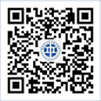 官方微信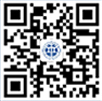 官方微博版权所有@郑州铁路职业技术学院地址：郑州市郑东新区鹏程大道56号豫ICP备15015357号-1序号岗位学历专业要求招聘人数 1列车司机大专     不限，轨道交通运输专业优先302工程车司机大专     不限，轨道交通运输专业优先303变电/接触网维修大专     电气工程、铁道供电类204土建维修大专     地下工程与隧道工程、土木工程、建筑工程等405轨道维修大专     轨道工程类156铁路保护 大专     结构工程、地下工程与隧道工程、市政工程、土木建筑工程或岩土工程等207车辆维修 大专     铁道车辆、铁道机车车辆、车辆工程、城市轨道交通车辆等508机电维修 大专     机电大类/自动化大类209自动化维修  大专     机电大类/自动化大类30     序号     岗位     招聘人数     岗位要求1乘务督导5     1、大学专科及以上学历，轨道交通专业、企业管理、经济管理、交通运输及相关专业。
2、2年电客车/工程车驾驶经验或电客车运行8万km以上。
3、具备电客车、工程车设备认知能力、驾驶能力、具备初级管理能力、沟通协调能力、风险识别能力等。2列车司机30     1、大学专科及以上学历，轨道交通、交通运输等专业优先，理工科专业亦可；
2、工作认真负责、积极主动，具备良好的沟通能力、团队协作能力3工程车司机301、大专及以上学历，轨道交通、交通运输等专业优先，理工科专业亦可；
2、具备铁路内燃机车经验和机车驾驶证；
3、40岁以下，身体健康、无色盲色弱；
4、具有大局观、听从指挥、服从管理；
5、工作认真负责、积极主动,具备良好的沟通能力、团队协作能力。4行车控制主任8     1、大学本科及以上学历，交通运输等相关专业；
2、5年相关工作经验，1年管理工作经验；
3、有清晰的职业发展定位，积极向上的工作与生活态度；
4、有较强的协调及应急处置能力。5电环控制主任81、大学本科及以上学历，供电、机电自动化类相关专业；
2、5年相关工作经验，1年管理工作经验；
3、有清晰的职业发展定位，积极向上的工作与生活态度；
4、有较强的协调及应急处置能力。6变电维修技术员20     1、大学专科及以上学历，电力相关专业，持有高、低压电工作业证等职业资格证书；
2、2年以上供电系统维修工作经验，具备高、低压供电系统相关专业知识。7接触网维修技术员201、大学专科及以上学历，接触网相关专业，持有登高作业证、高压电工作业证等职业资格证书；
2、2年以上接触网系统维修工作经验，具备接触网相关专业知识。8土建维修技术员10     1、大学专科及以上学历，土木工程、建筑工程等相关专业；
2、2年以上工程施工、工程项目现场管理经验。9轨道维修技术员5     1、大学专科及以上学历，轨道工程等相关专业；
2、2年以上轨道维护相关工作经验。                             10铁路保护技术员5     1、大学专科及以上学历，土木工程、结构工程或岩土工程等相关专业；
2、2年以上土木结构/结构设计/岩土工程工作经验。11车辆维修工程师2     1、大学本科及以上学历，车辆、机械自动化、电子维修等工程维修类专业； 
2、5年相关设备维护或建造工作经验，1年管理经验；
3、工作认真负责、积极主动,具备良好的沟通能力、团队协作能力。12车辆段调度长10     1、大学专科及以上学历，铁路运输、计算机、自动化等专业；
2、3年轨道运营相关工作经验。13车辆段调度员10     1、大学专科及以上学历，专业 铁路、物流、计算机或相关专业；
2、1年以上相关工作经验。14车辆维修技术员20     1、大学专科及以上学历，机械及其制造自动化、电气工程自动化等相关专业；   
2、1年相关设备维护工作经验；
3、工作认真负责、积极主动，具备良好的沟通能力、团队协作能力。15设备维修工程师1     1、大学本科及以上学历，机电、内燃机车、电气自动化等专业。
2、5年以上相关设备维护工作经验，1年管理经验。
3、可根据人力现况适当放宽学历或相关工作经验要求。16轨道车维修工程师1     1、大学本科及以上学历，内燃机车、机电、电气自动化等专业；
2、5年以上相关工作经验，1年管理工作经验。17机电维修技术员20     1、大学专科及以上学历，机电相关专业；
2、1年以上相关工作经验，优秀应届毕业生也可考虑。18自动化维修技术员20     1、大学专科及以上学历，自动化相关专业；
2、1年以上相关工作经验，优秀应届毕业生也可考虑。19项目工程师1     1、大学本科及以上学历，轨道交通或项目管理相关专业；
2、5年以上相关工程或专业工作经验（2年管理经验，含2年轨道交通经验）；
3、具备助理工程师职称者优先考虑。